Supplementary material: online-only documentSupplementary Appendix 1: Further details of ALSPAC cohort (page 2)Supplementary Appendix 2: Further details of the DAWBA (page 3)Table S1. Items comprising the DAWBA generalized anxiety and DAWBA mood (page 4)Table S2. Description of the measures used to capture mental health at 24 years (page 5)Table S3. DSM-IV-TR Diagnostic Criteria for Alcohol Abuse (page 6)Table S4. Differences in socio-demographic variables between non-participating and participating subjects in the study (page 7)Table S5. Unadjusted logistic regressions between LCGA 3-classes model and adverse outcomes at 24 years (page 8)Table S6a. Associations between LCGA and mental health problems at 24 years (page 9)Table S6b. Associations between LCGA and mental health problems at 24 years (page 10)Table S6c. Associations between LCGA and mental health problems at 24 years (page 11)Table S7a. Associations between LCGA and physical health problems at 24 years (page 12)Table S7b. Associations between LCGA and physical health problems at 24 years (page 13)Table S7c. Associations between LCGA and physical health problems at 24 years (page 14)Table S7d. Associations between LCGA and physical health problems at 24 years (page 15)Table S8. Associations between LCGA and sleep problems at 24 years (page 16)Table S9. Associations between LCGA and functional outcomes at 24 years (page 17)Table S10. Associations between LCGA classes and individual substance abuse outcomes at 24 years (apge 18)Supplementary Appendix 2Further details of the ALSPAC cohort:The initial number of pregnancies enrolled was 14,541 (for these at least one questionnaire was returned, or a “Children in Focus” clinic had been attended by 19/07/99). Of these initial pregnancies, there was a total of 14,676 foetuses, resulting in 14,062 live births and 13,988 children who were alive at 1 year of age. When the oldest children were approximately 7 years of age, an attempt was made to bolster the initial sample with eligible cases who had failed to join the study originally. As a result, in our study, as some variables were collected from the age of seven onwards there were data available for more than the 14,541 pregnancies mentioned above.  Informed consent for the use of data collected via questionnaires and clinics was obtained from participants following the recommendations of the ALSPAC Ethics and Law Committee at the time. Ethical approval was obtained from the ALSPAC Ethics and Law Committee and the local research ethics committees. Regarding the recruitment strategies used, the substantial majority (82.6%) of women are known to have been invited to enrol during the 1990–92 recruitment campaign. With funding to complete a ‘Focus@7’ follow-up assessment of all of the participants at 7 years, the opportunity was taken to attempt to recruit all known eligible children who would have fitted the original eligibility criteria. Invitations describing the study were sent to this group, inviting the mothers to enrol. In addition to this systematic recruitment, ALSPAC made subsequent opportunistic contact with additional families who were ‘eligible’ but not ‘enrolled’. Contact was initiated by eligible families seeking enrolment or during ALSPAC community outreach and promotion activities. Concerning data collection, assessments have been administered frequently, with more than 68 data collection time points between birth and 24 years of age. Additional follow-up of the ‘eligible sample’ has been made through school-administered questionnaires and assessments completed by the child’s teacher. The ‘eligible sample’ has been also linked to National Health Service death and cancer registries and education attainment and school census data. Regarding attrition, attrition rates were at their greatest when the child was in infancy and are increasing again as the children enter adulthood. Supplementary Appendix 2Further details of the DAWBA:The DAWBA is a package of interviews, questionnaires and rating techniques designed to generate ICD-10 and DSM-IV or DSM-5 psychiatric diagnoses about 2-17 years old. The DAWBA includes a mix of ‘closed’/structured questions and open-ended questions, where respondents describe their difficulties in their own words. The full DAWBA package covers the following diagnoses: Separation anxiety, Specific phobia, Social phobia, Panic disorder/agoraphobia, Post-traumatic stress disorder, Obsessive compulsive disorder, Generalized anxiety disorder, Body dysmorphic disorder, Disruptive mood dysregulation disorder, Major depression, ADHD/hyperkinesis, Oppositional defiant disorder, Conduct disorder, Eating disorders, including anorexia, bulimia and binge eating, Autism spectrum disorders, Tic disorders, including Tourette syndrome, and Bipolar disorders. For each of these disorders, the interview asks about all the symptoms, and other criteria needed for an operationalized diagnosis according to both DSM-IV (American Psychiatric Association, 1994) and the research diagnostic version of ICD-10 (World Health Organisation, 1994). Panic disorder, agoraphobia, autistic disorders, eating disorders, tic disorders, and any other concerns are covered more briefly, with clinical diagnoses of these disorders being correspondingly more dependent on rating the open-ended transcript. The time frame of the interview is the present and the recent past. For many disorders, the ICD-10 and DSM-IV diagnostic criteria stipulate that the symptoms need to have persisted for a specified number of months, e.g. a minimum of 6 months for hyperactivity, oppositional-defiant disorder, and generalized anxiety disorders. In these instances, the relevant section of the DAWBA interview focuses on the child’s symptoms over this stipulated period. The time frame is longest for conduct disorder (since DSM-IV criteria include the number of relevant behaviours displayed over the previous 12 months), and shortest for most of the emotional disorders, where the focus is on the last month, in line with previous recommendations (Shaffer et al., 1996). Table S1. Description of the items for the DAWBA generalized anxiety and the DAWBA mood  Table S2. Description of the measures used to capture mental health problems at 24 years Table S3. DSM-IV-TR Diagnostic Criteria for Alcohol AbuseTable S4. Differences in socio-demographic variables between non-participating and participating subjects in the studyThe individuals associated with attrition at 24 years were more often boys, their mothers were younger when baby was born, the gestational age was shorter, they weighted less at birth, and they had higher socioeconomic levels. Table 5. Unadjusted logistic regressions between LCGA 3-classes model and adverse outcomes at 24 yearsTable S6a. Associations between LCGA classes and individual mental health problems at 24 yearsTable S6b. Associations between LCGA classes and individual mental health problems at 24 yearsTable S6c. Associations between LCGA classes and individual mental health problems at 24 yearsTable S7a. Associations between LCGA classes and individual physical health problems at 24 yearsTable S7b. Associations between LCGA classes and individual physical health problems at 24 yearsTable S7c. Associations between LCGA classes and individual physical health problems at 24 yearsTable S7d. Associations between LCGA classes and individual physical health problems at 24 yearsTable S8. Associations between LCGA classes and sleep problems at 24 years* Having problems getting to sleep or back to sleep at 24 yearsTable S9. Associations between LCGA classes and individual functioning outcomes at 24 yearsTable S10. Associations between LCGA classes and individual substance abuse outcomes at 24 years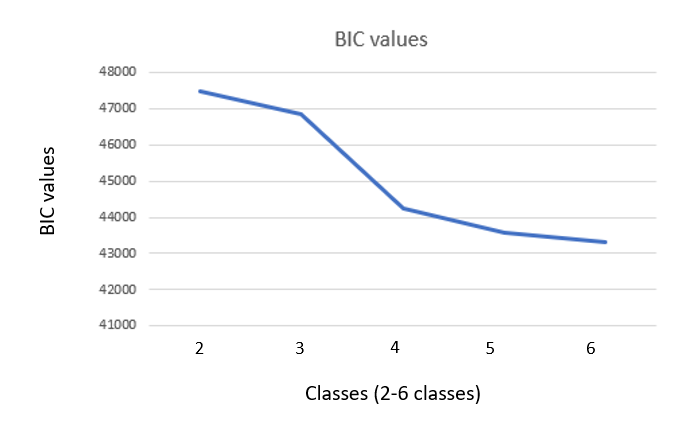 Fig S1. BIC values for each of the n-classes model tested using the LCGA (from 2 to 6 classes). The graph shows that BIC peaks within the 3-classes model.General Anxieties ScoreChild worries about past behavior.	Child worries about school-work.	Child worries about disasters.Child worries about own health.Child worries about bad things happening to others.					Child worries about the future.	Child worries about other things.			General Anxieties Symptoms ScoreWorries lead to child being restless, tense or on edge.					Worries lead to child being easily tired.					Worries lead to difficulties in concentrating.					Worries lead to irritability.Worries lead to child looking tense.	Worries interfere with sleep.				Mood total scoreChild has been miserable/irritable/lacked interest in things usually enjoys in past monthChild had no energy/seemed tired all the time in past monthChild was eating much more/less than usual in past month	Child lost/gained a lot of weight in past month	Child had difficulty getting to sleep in past month	Child slept too much in past month		Child thought about death a lot in past month	Child ever talked about harming/killing them self in past month	Child ever tried to harm/kill them self in past month	Child ever tried to harm/kill them self during their lifetime			Psychotic disorder at 24 yearsPsychotic experiences (PEs) were identified through the semi-structured Psychosis-Like Symptom Interview. Psychotic experiences covered the three main positive symptom domains: hallucinations, delusions, and thought interference. Interviewers rated psychotic experiences as not present, suspected, or definitely present. We identified Psychotic disorder at 24 years as the outcome, which was defined as 1) being rated as having definite PEs not attributable to the effects of sleep or fever; 2) having recurred regularly (at least once per month) over the previous 6 months; and 3) being reported as either very distressing or having a very negative impact on their social or occupational functioning or led them to seek help from a professional source.	Hypomania at 22-23 yearsHypomania symptoms were defined using the Hypomania Checklist, a self-report measure of lifetime experience of manic symptoms. Participants were asked to consider a time when they were in a “high or hyper” state and to endorse a number of statements about their emotions, thoughts, and behaviors at that time. We defined lifetime history of hypomania as follows: a score of 14 or more out of 32 hypomanic features; plus at least one response of either “negative consequences” or “negative plus positive consequences”; plus a report that these mood changes caused a reaction in others; plus a duration of “2–3 days” or more. To note, the Hypomania Checklist was only used when the young person was 22-23 years, and not at 24 years old. Therefore, this was the only mental health outcome which was collected at 22-23 years, instead of at 24 years.	Severe depression, GAD, Social phobia, Specific phobia and Panic disorder at 24 yearsThe CIS-R is a structured interview examining the presence of symptoms of common mental disorders in the past week. It covers 14 types of common mental disorder symptoms (somatic symptoms, fatigue, concentration and forgetfulness, depression, depressive ideas, worry, anxiety, sleep problems, irritability, worry about physical health, phobias, panic, compulsions and obsessions), and six (non-mutually exclusive) ICD-10 disorders (Generalized anxiety disorder, depression, phobias, obsessive compulsive disorder, panic disorder, and common mental disorder not otherwise specified [NOS]), together with a continuous scale that reflects the overall severity of common mental disorder psychopathology.   The CIS-R has been shown to be equally reliable when administered by interviewer or in a computer-assisted self-administered format.  It has been widely used in population surveys.Alcohol abuse at 24 years(A) A maladaptive pattern of drinking, leading to clinically significant impairment or distress, as manifested by at least one of the following occurring within a 12-month period:Recurrent use of alcohol resulting in a failure to fulfill major role obligations at work, school, or home (e.g., repeated absences or poor work performance related to alcohol use; alcohol-related absences, suspensions, or expulsions from school; neglect of children or household)Recurrent alcohol use in situations in which it is physically hazardous (e.g., driving an automobile or operating a machine when impaired by alcohol use)Recurrent alcohol-related legal problems (e.g., arrests for alcohol-related disorderly conduct)Continued alcohol use despite having persistent or recurrent social or interpersonal problems caused or exacerbated by the effects of alcohol (e.g., arguments with spouse about consequences of intoxication).(B) Never met criteria for alcohol dependence.Non-participating group in the studyNon-participating group in the studyParticipating group in the study (at 24 years old)Participating group in the study (at 24 years old)Participating group in the study (at 24 years old)Non-participating versus participatingNon-participating versus participatingMeanSDMeanSDSDOR (95% CI)pMaternal age when born27.49 4.9929.454.564.561.08 (1.07, 1.09) <0.001Gestational age38.006.2239.491.801.801.09 (1.08, 1.11)<0.001Birth weight, kg3371.23596.183410.33532.74532.741.25 (1.05, 1.20)<0.001Family Adversity score4.744.473.613.843.840.94 (0.93, 0.95)<0.001Non-participating group in the studyNon-participating group in the studyParticipating group in the studyParticipating group in the studyParticipating group in the studyN%NN%Sex    Male / Female6233 / 491955.9 / 44.11458 / 24291458 / 242937.5 / 62.50.47 (0.44, 0.51)<0.001Ethnicity    White / Other8657 / 24897.2 / 2.83405 / 783405 / 7897.8 / 2.21.25 (0.97, 1.62)0.089SUBSTANCE ABUSE AT 24 YEARSSUBSTANCE ABUSE AT 24 YEARSSUBSTANCE ABUSE AT 24 YEARSSUBSTANCE ABUSE AT 24 YEARSSUBSTANCE ABUSE AT 24 YEARSSUBSTANCE ABUSE AT 24 YEARSSUBSTANCE ABUSE AT 24 YEARSSUBSTANCE ABUSE AT 24 YEARSSUBSTANCE ABUSE AT 24 YEARSSUBSTANCE ABUSE AT 24 YEARSSUBSTANCE ABUSE AT 24 YEARSSUBSTANCE ABUSE AT 24 YEARSDAWBA ANXIETYDAWBA ANXIETYDAWBA ANXIETYDAWBA ANXIETYDAWBA DEPRESSIONDAWBA DEPRESSIONDAWBA DEPRESSIONDAWBA DEPRESSIONDAWBA ANXIETY + DEPRESSIONDAWBA ANXIETY + DEPRESSIONDAWBA ANXIETY + DEPRESSIONDAWBA ANXIETY + DEPRESSIONOR95% CIpOR95% CIpOR95% CIpAnxiety Class1 (ref)---------Mood Class2 (ref)---------A+D Class2 (ref)---------Anxiety Class21.040.90 to 1.200.566Mood Class11.461.22 to 1.75<0.001A+D Class11.391.03 to 1.890.033Anxiety Class30.960.73 to 1.260.764Mood Class31.250.93 to 1.690.144A+D Class31.441.20 to 1.72<0.001Any FUNCTIONING PROBLEM at 24 yearsAny FUNCTIONING PROBLEM at 24 yearsAny FUNCTIONING PROBLEM at 24 yearsAny FUNCTIONING PROBLEM at 24 yearsAny FUNCTIONING PROBLEM at 24 yearsAny FUNCTIONING PROBLEM at 24 yearsAny FUNCTIONING PROBLEM at 24 yearsAny FUNCTIONING PROBLEM at 24 yearsAny FUNCTIONING PROBLEM at 24 yearsAny FUNCTIONING PROBLEM at 24 yearsAny FUNCTIONING PROBLEM at 24 yearsAny FUNCTIONING PROBLEM at 24 yearsAnxiety Class1 (ref)---------Mood Class2 (ref)---------A+D Class2 (ref)---------Anxiety Class21.291.11 to 1.49<0.001Mood Class11.811.51 to 2.17<0.001A+D Class11.731.44 to 2.07<0.001Anxiety Class31.681.31 to 2.17<0.001Mood Class31.501.09 to 2.060.012A+D Class31.631.19 to 2.250.003Any MENTAL HEALTH PROBLEM at 24 yearsAny MENTAL HEALTH PROBLEM at 24 yearsAny MENTAL HEALTH PROBLEM at 24 yearsAny MENTAL HEALTH PROBLEM at 24 yearsAny MENTAL HEALTH PROBLEM at 24 yearsAny MENTAL HEALTH PROBLEM at 24 yearsAny MENTAL HEALTH PROBLEM at 24 yearsAny MENTAL HEALTH PROBLEM at 24 yearsAny MENTAL HEALTH PROBLEM at 24 yearsAny MENTAL HEALTH PROBLEM at 24 yearsAny MENTAL HEALTH PROBLEM at 24 yearsAny MENTAL HEALTH PROBLEM at 24 yearsDAWBA ANXIETYDAWBA ANXIETYDAWBA ANXIETYDAWBA ANXIETYDAWBA DEPRESSIONDAWBA DEPRESSIONDAWBA DEPRESSIONDAWBA DEPRESSIONDAWBA ANXIETY + DEPRESSIONDAWBA ANXIETY + DEPRESSIONDAWBA ANXIETY + DEPRESSIONDAWBA ANXIETY + DEPRESSIONOR95% CIpOR95% CIpOR95% CIpAnxiety Class1 (ref)---------Mood Class2 (ref)---------A+D Class2 (ref)---------Anxiety Class21.170.99 to 1.360.051Mood Class11.351.10 to 1.650.004A+D Class11.321.08 to 1.610.007Anxiety Class31.561.20 to 2.040.001Mood Class31.851.38 to 2.49<0.001A+D Class31.711.26 to 2.33<0.001Any PHYSICAL HEALTH PROBLEM at 24 yearsAny PHYSICAL HEALTH PROBLEM at 24 yearsAny PHYSICAL HEALTH PROBLEM at 24 yearsAny PHYSICAL HEALTH PROBLEM at 24 yearsAny PHYSICAL HEALTH PROBLEM at 24 yearsAny PHYSICAL HEALTH PROBLEM at 24 yearsAny PHYSICAL HEALTH PROBLEM at 24 yearsAny PHYSICAL HEALTH PROBLEM at 24 yearsAny PHYSICAL HEALTH PROBLEM at 24 yearsAny PHYSICAL HEALTH PROBLEM at 24 yearsAny PHYSICAL HEALTH PROBLEM at 24 yearsAny PHYSICAL HEALTH PROBLEM at 24 yearsAnxiety Class1 (ref)---------Mood Class2 (ref)---------A+D Class2 (ref)---------Anxiety Class21.211.05 to 1.390.008Mood Class11.311.09 to 1.570.004A+D Class11.261.04 to 1.520.018Anxiety Class31.170.90 to 1.530.245Mood Class31.601.20 to 2.140.002A+D Class32.081.60 to 2.71<0.001Psychotic disorder at 24 yearsPsychotic disorder at 24 yearsPsychotic disorder at 24 yearsPsychotic disorder at 24 yearsPsychotic disorder at 24 yearsPsychotic disorder at 24 yearsPsychotic disorder at 24 yearsPsychotic disorder at 24 yearsPsychotic disorder at 24 yearsPsychotic disorder at 24 yearsPsychotic disorder at 24 yearsPsychotic disorder at 24 yearsDAWBA ANXIETYDAWBA ANXIETYDAWBA ANXIETYDAWBA ANXIETYDAWBA DEPRESSIONDAWBA DEPRESSIONDAWBA DEPRESSIONDAWBA DEPRESSIONDAWBA ANXIETY + DEPRESSIONDAWBA ANXIETY + DEPRESSIONDAWBA ANXIETY + DEPRESSIONDAWBA ANXIETY + DEPRESSIONOR95% CIpOR95% CIpOR95% CIpAnxiety Class1 (ref)---------Mood Class2 (ref)---------A+D Class2 (ref)---------Anxiety Class21.060.67 to 1.670.808Mood Class11.030.55 to 1.930.918A+D Class11.040.56 to 1.940.893Anxiety Class32.701.50 to 4.860.001Mood Class33.512.01 to 6.12<0.001A+D Class33.852.20 to 6.73<0.001Sex0.480.32 to 0.71<0.001Sex0.46 0.31 to 0.69<0.001Sex0.460.31 to 0.68<0.001Gestational age0.930.84 to 1.020.131Gestational age0.910.83 to 0.990.048Gestational age0.920.84 to 1.010.070FAI total score1.061.03 to 1.10<0.001FAI total score1.061.03 to 1.10<0.001FAI total score1.061.02 to 1.090.001Ethnicity1.180.36 to 3.880.788Ethnicity1.210.37 to 3.990.754Ethnicity1.250.38 to 4.110.717Maternal age birth0.970.93 to 1.010.106Maternal age birth0.970.93 to 1.010.120Maternal age birth0.980.94 to 1.020.251Hypomania at 22-23 yearsHypomania at 22-23 yearsHypomania at 22-23 yearsHypomania at 22-23 yearsHypomania at 22-23 yearsHypomania at 22-23 yearsHypomania at 22-23 yearsHypomania at 22-23 yearsHypomania at 22-23 yearsHypomania at 22-23 yearsHypomania at 22-23 yearsHypomania at 22-23 yearsAnxiety Class1 (ref)---------Mood Class2 (ref)---------A+D Class2 (ref)---------Anxiety Class21.040.93 to 1.160.472Mood Class11.020.87 to 1.210.788A+D Class11.050.89 to 1.230.586Anxiety Class31.200.95 to 1.520.125Mood Class31.200.93 to 1.560.166A+D Class31.210.92 to 1.600.176Sex1.181.07 to 1.300.001Sex1.201.09 to 1.32<0.001Sex1.221.11 to 1.34<0.001Gestational age0.990.96 to 1.020.381Gestational age1.000.97 to 1.030.869Gestational age1.010.98 to 1.040.435FAI total score1.000.99 to 1.010.954FAI total score1.000.99 to 1.020.498FAI total score1.000.99 to 1.010.680Ethnicity1.060.75 to 1.510.738Ethnicity0.970.70 to 1.350.874Ethnicity0.930.68 to 1.280.668Maternal age birth1.011.00 to 1.020.017Maternal age birth1.021.01 to 1.030.002Maternal age birth1.011.00 to 1.020.018Severe depression at 24 yearsSevere depression at 24 yearsSevere depression at 24 yearsSevere depression at 24 yearsAnxiety Class1 (ref)---------Mood Class2 (ref)---------A+D Class2 (ref)---------Anxiety Class21.110.70 to 1.760.651Mood Class10.710.36 to 1.400.320A+D Class1.740.37 to 1.460.382Anxiety Class33.912.31 to 6.64<0.001Mood Class33.802.31 to 6.25<0.001A+D Class34.162.52 to 6.86<0.001Sex0.520.35 to 0.770.001Sex0.520.36 to 0.760.001Sex0.520.36 to 0.770.001Gestational age1.040.93 to 1.170.446Gestational age1.080.96 to 1.200.190Gestational age1.090.97 to 1.210.138FAI total score1.121.08 to 1.15<0.001FAI total score1.121.09 to 1.16<0.001FAI total score1.121.09 to 1.15<0.001Ethnicity1.180.37 to 3.760.777Ethnicity1.130.36 to 3.600.834Ethnicity1.190.37 to 3.780.769Maternal age birth1.040.99 to 1.080.060Maternal age birth1.020.99 to 1.060.198Maternal age birth1.030.99 to 1.060.136Generalized anxiety disorder at 24 yearsGeneralized anxiety disorder at 24 yearsGeneralized anxiety disorder at 24 yearsGeneralized anxiety disorder at 24 yearsGeneralized anxiety disorder at 24 yearsGeneralized anxiety disorder at 24 yearsGeneralized anxiety disorder at 24 yearsGeneralized anxiety disorder at 24 yearsGeneralized anxiety disorder at 24 yearsGeneralized anxiety disorder at 24 yearsGeneralized anxiety disorder at 24 yearsGeneralized anxiety disorder at 24 yearsDAWBA ANXIETYDAWBA ANXIETYDAWBA ANXIETYDAWBA ANXIETYDAWBA DEPRESSIONDAWBA DEPRESSIONDAWBA DEPRESSIONDAWBA DEPRESSIONDAWBA ANXIETY + DEPRESSIONDAWBA ANXIETY + DEPRESSIONDAWBA ANXIETY + DEPRESSIONDAWBA ANXIETY + DEPRESSIONOR95% CIpOR95% CIpOR95% CIpAnxiety Class1 (ref)---------Mood Class2 (ref)---------A+D Class2 (ref)---------Anxiety Class21.180.99 to 1.390.063Mood Class11.160.93 to 1.450.189A+D Class11.261.01 to 1.560.037Anxiety Class32.281.76 to 2.97<0.001Mood Class32.391.81 to 3.16<0.001A+D Class32.081.54 to 2.81<0.001Sex0.460.40 to 0.54<0.001Sex0.510.44 to 0.59<0.001Sex0.500.43 to 0.58<0.001Gestational age0.960.93 to 1.000.070Gestational age0.970.93 to 1.010.124Gestational age0.980.94 to 1.020.310FAI total score1.041.03 to 1.06<0.001FAI total score1.041.03 to 1.06<0.001FAI total score1.041.03 to 1.06<0.001Ethnicity0.880.51 to 1.510.645Ethnicity0.810.47 to 1.390.452Ethnicity0.810.47 to 1.390.449Maternal age birth0.990.98 to 1.010.770Maternal age birth0.990.98 to 1.010.646Maternal age birth0.990.98 to 1.010.698Specific phobia at 24 yearsSpecific phobia at 24 yearsSpecific phobia at 24 yearsSpecific phobia at 24 yearsSpecific phobia at 24 yearsSpecific phobia at 24 yearsSpecific phobia at 24 yearsSpecific phobia at 24 yearsSpecific phobia at 24 yearsSpecific phobia at 24 yearsSpecific phobia at 24 yearsSpecific phobia at 24 yearsAnxiety Class1 (ref)---------Mood Class2 (ref)---------A+D Class2 (ref)---------Anxiety Class21.580.54 to 4.630.404Mood Class11.610.41 to 6.24  0.492A+D Class11.620.42 to 6.260.484Anxiety Class30.000.00 to 0.000.993Mood Class30.000.00 to 0.000.994A+D Class30.000.00 to 0.000.995Sex0.000.00 to 0.000.978Sex0.000.00 to 0.000.978Sex0.000.00 to 0.000.978Gestational age1.140.80 to 1.620.465Gestational age1.130.81 to 1.590.473Gestational age1.140.80 to 1.620.465FAI total score0.960.84 to 1.090.522FAI total score0.960.85 to 1.090.543FAI total score0.960.84 to 1.090.522Ethnicity9.092.15 to 38.480.003Ethnicity8.592.04 to 36.170.003Ethnicity8.752.15 to 38.480.003Maternal age birth0.93 0.82 to 1.040.209Maternal age birth0.930.83 to 1.050.225Maternal age birth0.93 0.82 to 1.040.209Social phobia at 24 yearsSocial phobia at 24 yearsSocial phobia at 24 yearsSocial phobia at 24 yearsAnxiety Class1 (ref)---------Mood Class2 (ref)---------A+D Class2 (ref)---------Anxiety Class20.830.27 to 2.610.756Mood Class10.000.00 to 0.000.991A+D Class10.000.00 to 0.000.990Anxiety Class30.000.00 to 0.000.993Mood Class30.000.00 to 0.000.994A+D Class30.000.00 to 0.000.994Sex0.471.67 to 1.310.151Sex0.450.16 to 1.260.129Sex0.471.67 to 1.310.151Gestational age1.240.88 to 1.750.219Gestational age1.190.86 to 1.640.289Gestational age1.240.88 to 1.750.219FAI total score1.131.06 to 1.21<0.001FAI total score1.141.06 to 1.22<0.001FAI total score1.131.06 to 1.21<0.001Ethnicity0.000.00 to 0.000.996Ethnicity0.000.00 to 0.000.996Ethnicity0.000.00 to 0.000.996Maternal age birth1.010.92 to 1.110.863Maternal age birth1.010.92 to 1.110.766Maternal age birth1.010.92 to 1.110.863Panic disorder at 24 yearsPanic disorder at 24 yearsPanic disorder at 24 yearsPanic disorder at 24 yearsPanic disorder at 24 yearsPanic disorder at 24 yearsPanic disorder at 24 yearsPanic disorder at 24 yearsPanic disorder at 24 yearsPanic disorder at 24 yearsPanic disorder at 24 yearsPanic disorder at 24 yearsDAWBA ANXIETYDAWBA ANXIETYDAWBA ANXIETYDAWBA ANXIETYDAWBA DEPRESSIONDAWBA DEPRESSIONDAWBA DEPRESSIONDAWBA DEPRESSIONDAWBA ANXIETY + DEPRESSIONDAWBA ANXIETY + DEPRESSIONDAWBA ANXIETY + DEPRESSIONDAWBA ANXIETY + DEPRESSIONOR95% CIpOR95% CIpOR95% CIpAnxiety Class1 (ref)---------Mood Class2 (ref)---------A+D Class2 (ref)---------Anxiety Class21.250.73 to 2.150.422Mood Class10.610.24 to 1.530.294A+D Class10.600.24 to 1.520.282Anxiety Class33.191.60 to 6.340.001Mood Class32.931.44 to 5.950.003A+D Class33.151.55 to 6.420.002Sex0.180.10 to 0.33<0.001Sex0.180.10 to 0.34<0.001Sex0.180.10 to 0.33<0.001Gestational age1.231.05 to 1.450.010Gestational age1.221.04 to 1.420.013Gestational age1.221.05 to 1.430.010FAI total score1.040.99 to 1.080.108FAI total score1.040.99 to 1.080.104FAI total score1.030.99 to 1.080.179Ethnicity2.160.65 to 7.190.210Ethnicity2.170.65 to 7.240.207Ethnicity2.170.65 to 7.240.207Maternal age birth0.990.94 to 1.040.699Maternal age birth1.000.96 to 1.050.864Maternal age birth1.010.97 to 1.060.528DIABETES at 24 yearsDIABETES at 24 yearsDIABETES at 24 yearsDIABETES at 24 yearsDIABETES at 24 yearsDIABETES at 24 yearsDIABETES at 24 yearsDIABETES at 24 yearsDIABETES at 24 yearsDIABETES at 24 yearsDIABETES at 24 yearsDIABETES at 24 yearsDAWBA ANXIETYDAWBA ANXIETYDAWBA ANXIETYDAWBA ANXIETYDAWBA DEPRESSIONDAWBA DEPRESSIONDAWBA DEPRESSIONDAWBA DEPRESSIONDAWBA ANXIETY + DEPRESSIONDAWBA ANXIETY + DEPRESSIONDAWBA ANXIETY + DEPRESSIONDAWBA ANXIETY + DEPRESSIONOR95% CIpOR95% CIpOR95% CIpAnxiety Class1 (ref)---------Mood Class2 (ref)---------A+D Class2 (ref)---------Anxiety Class2.49.12 to 1.97.315Mood Class1.00.00 to .00.992A+D Class1.00.00 to .00.992Anxiety Class33.651.15 to 11.64.028Mood Class3.00.00 to .00.995A+D Class3.00.00 to .00.995Sex.45.17 to 1.17.103Sex.45.17 to 1.17.096Sex.44.17 to 1.16.097Gestational age.97.75 to 1.26.847Gestational age1.00.76 to 1.31.991Gestational age.99.76 to 1.31.986FAI total score.99.89 to 1.11.950FAI total score1.01.90 to 1.12.845FAI total score1.01.91 to 1.13.839Ethnicity.00 .00 to .00.997Ethnicity.00.00 to .00.997Ethnicity.00 .00 to .00.997Maternal age birth1.01.91 to 1.13.782Maternal age birth1.02.92 to 1.13.705Maternal age birth1.02.92 to 1.13.701Child´s health 4wks.00.00 to .00.998Child´s health 4wks.00.00 to .00.998Child´s health4wk.00.00 to .00.998Child´s health 8y.00.00 to .00.997Child´s health 8y.00.00 to .00.997Child´s health 8y.00.00 to .00.997Child´s health 10y.00.00 to .00.996Child´s health 10y.00.00 to .00.996Child´s health 10y.00.00 to .00.996Child´s health 13y8.131.66 to 40.56.010Child´s health 13y8.761.88 to 40.78.006Child´s health 13y8.741.88 to 40.72.006ASTHMA 24 yearsASTHMA 24 yearsASTHMA 24 yearsASTHMA 24 yearsAnxiety Class1 (ref)---------Mood Class2 (ref)---------A+D Class2 (ref)---------Anxiety Class21.16.97 to 1.38.114Mood Class11.17.91 to 1.50.213A+D Class11.14.89 to 1.47.291Anxiety Class3.98.69 to 1.41.932Mood Class31.601.08 to 2.39.020A+D Class31.741.17 to 2.60.007Sex1.201.02 to 1.41.024Sex1.211.03 to 1.42.018Sex1.211.03 to 1.42.018Gestational age.96.92 to 1.01.093Gestational age.97.92 to 1.01.120Gestational age.97.92 to 1.01.123FAI total score.98.96 to 1.00.087FAI total score.98.96 to 1.00.051FAI total score.98.96 to 1.00.050Ethnicity.58.27 to 1.27.172Ethnicity.58.27 to 1.28.172Ethnicity.58.27 to 1.27.175Maternal age birth.99.98 to 1.01.477Maternal age birth.99.97 to 1.01.334Maternal age birth.99.97 to 1.01.319Child´s health 4wks.00.00 to .00.998Child´s health 4wks.00.00 to .00.998Child´s health4wk.00.00 to .00.998Child´s health 8y2.251.37 to 3.70.001Child´s health 8y2.321.42 to 3.80.001Child´s health 8y2.321.42 to 3.80.001Child´s health 10y3.522.31 to 5.38<.001Child´s health 10y3.432.24 to 5.23<.001Child´s health 10y3.422.24 to 5.23<.001Child´s health 13y.82.40 to 1.67.583Child´s health 13y.80.39 to 1.63.534Child´s health 13y.78.38 to 1.60.504ARTHRITIS at 24 yearsARTHRITIS at 24 yearsARTHRITIS at 24 yearsARTHRITIS at 24 yearsARTHRITIS at 24 yearsARTHRITIS at 24 yearsARTHRITIS at 24 yearsARTHRITIS at 24 yearsARTHRITIS at 24 yearsARTHRITIS at 24 yearsARTHRITIS at 24 yearsARTHRITIS at 24 yearsDAWBA ANXIETYDAWBA ANXIETYDAWBA ANXIETYDAWBA ANXIETYDAWBA DEPRESSIONDAWBA DEPRESSIONDAWBA DEPRESSIONDAWBA DEPRESSIONDAWBA ANXIETY + DEPRESSIONDAWBA ANXIETY + DEPRESSIONDAWBA ANXIETY + DEPRESSIONDAWBA ANXIETY + DEPRESSIONOR95% CIpOR95% CIpOR95% CIpAnxiety Class1 (ref)---------Mood Class2 (ref)---------A+D Class2 (ref)---------Anxiety Class22.751.46 to 5.15.002Mood Class1.00.00 to .00.991A+D Class1.00.00 to .00.991Anxiety Class3.00.00 to .00.993Mood Class36.662.67 to 16.61<.001A+D Class37.963.15 to 20.13<.001Sex.42.21 to .81.010Sex.400.20 to .78.007Sex.39.20 to .76.006Gestational age.78.68 to .89<.001Gestational age.78.69 to .89<.001Gestational age.78.69 to .89<.001FAI total score.85.78 to .94.001FAI total score.86.78 to .95.003FAI total score.86.78 to .95.002Ethnicity.00.00 to .00.996Ethnicity.00.00 to .00.996Ethnicity.00.00 to .00.996Maternal age birth.81.74 to .89<.001Maternal age birth.80.73 to .87<.001Maternal age birth.79.72 to .87<.001Child´s health 4wks.00.00 to .00.998Child´s health 4wks.00.00 to .00.998Child´s health4wk.00.00 to .00.998Child´s health 8y.00.00 to .00.997Child´s health 8y.00.00 to .00.996Child´s health 8y.00.00 to .00.997Child´s health 10y.00.00 to .00.995Child´s health 10y.00.00 to .00.994Child´s health 10y.00.00 to .00.995Child´s health 13y43.617.5 to 108.3<.001Child´s health 13y56.223.0 to 137.2<.001Child´s health 13y43.617.5 to 108.3<.001STROKE / CANCER at 24 yearsSTROKE / CANCER at 24 yearsSTROKE / CANCER at 24 yearsSTROKE / CANCER at 24 yearsAnxiety Class1 (ref)---------Mood Class2 (ref)---------A+D Class2 (ref)---------Anxiety Class22.21.44 to 11.07.333Mood Class1.00.00 to .00.992A+D Class10.000.00 to 0.000.992Anxiety Class3.00.00 to .00.993Mood Class3.00.00 to .00.995A+D Class30.000.00 to 0.000.995Sex1.15.23 to 5.71.863Sex1.07.21 to 5.29.937Sex1.06.21 to 5.28.939Gestational age2.751.26 to 5.97.011Gestational age2.661.28 to 5.53.009Gestational age2.661.28 to 5.52.009FAI total score.99.80 to 1.22.924FAI total score.99.80 to 1.24.963FAI total score.99.80 to 1.24.966Ethnicity.00.00 to .00.997Ethnicity.00.00 to .00.997Ethnicity.00.00 to .00.997Maternal age birth1.02.85 to 1.23.822Maternal age birth1.02.85 to 1.23.815Maternal age birth1.02.85 to 1.23.812Child´s health 4wks.00.00 to .00.998Child´s health 4wks.00.00 to .00.998Child´s health4wk.00.00 to .00.998Child´s health 8y.00.00 to .00.997Child´s health 8y.00.00 to .00.997Child´s health 8y.00.00 to .00.997Child´s health 10y.00.00 to .00.997Child´s health 10y.00.00 to .00.996Child´s health 10y.00.00 to .00.997Child´s health 13y.00.00 to .00.997Child´s health 13y.00.00 to .00.997Child´s health 13y.00.00 to .00.997KIDNEY DISEASE at 24 yearsKIDNEY DISEASE at 24 yearsKIDNEY DISEASE at 24 yearsKIDNEY DISEASE at 24 yearsKIDNEY DISEASE at 24 yearsKIDNEY DISEASE at 24 yearsKIDNEY DISEASE at 24 yearsKIDNEY DISEASE at 24 yearsKIDNEY DISEASE at 24 yearsKIDNEY DISEASE at 24 yearsKIDNEY DISEASE at 24 yearsKIDNEY DISEASE at 24 yearsDAWBA ANXIETYDAWBA ANXIETYDAWBA ANXIETYDAWBA ANXIETYDAWBA DEPRESSIONDAWBA DEPRESSIONDAWBA DEPRESSIONDAWBA DEPRESSIONDAWBA ANXIETY + DEPRESSIONDAWBA ANXIETY + DEPRESSIONDAWBA ANXIETY + DEPRESSIONDAWBA ANXIETY + DEPRESSIONOR95% CIpOR95% CIpOR95% CIpAnxiety Class1 (ref)---------Mood Class2 (ref)---------A+D Class2 (ref)---------Anxiety Class2.00.00 to .00.986Mood Class1.00.00 to .00.991A+D Class1.00.00 to .00.991Anxiety Class3.00.00 to .00.994Mood Class3.00.00 to .00.995A+D Class3.00.00 to .00.995Sex3.65.67 to 19.77.133Sex3.09.56 to 16.95.193Sex3.09.56 to 16.94.193Gestational age.84.61 to 1.15.273Gestational age.83.60 to 1.15.268Gestational age.83.60 to 1.15.268FAI total score1.211.10 to 1.34<.001FAI total score1.201.10 to 1.31<.001FAI total score1.201.10 to 1.31<.001Ethnicity.00.00 to .00.997Ethnicity.00.00 to .00.997Ethnicity.00.00 to .00.997Maternal age birth1.02.89 to 1.17.779Maternal age birth.98.85 to 1.12.745Maternal age birth.98.86 to 1.17.748Child´s health 4wks.00.00 to .00.998Child´s health 4wks.00.00 to .00.998Child´s health4wk.00.00 to .00.998Child´s health 8y.00.00 to .00.997Child´s health 8y.00.00 to .00.997Child´s health 8y.00.00 to .00.997Child´s health 10y.00.00 to .00.996Child´s health 10y.00.00 to .00.997Child´s health 10y.00.00 to .00.996Child´s health 13y.00.00 to .00.997Child´s health 13y.00.00 to .00.997Child´s health 13y.00.00 to .00.997HEART PROBLEMS at 24 yearsHEART PROBLEMS at 24 yearsHEART PROBLEMS at 24 yearsHEART PROBLEMS at 24 yearsAnxiety Class1 (ref)---------Mood Class2 (ref)---------A+D Class2 (ref)---------Anxiety Class2.64.44 to .92.017Mood Class11.741.17 to 2.59.006A+D Class1.25.62 to 1.04.056Anxiety Class3.44.20 to .97.042Mood Class31.241.06 to 2.98.047A+D Class31.701.14 to 2.53.008Sex1.07.80 to 1.42.649Sex1.08.81 to 1.44.584Sex1.08.81 to 1.44.590Gestational age1.02.94 to 1.11.620Gestational age1.02.94 to 1.11.589Gestational age1.02.94 to 1.11.591FAI total score.99.97 to 1.03.966FAI total score.99.96 to 1.03.693FAI total score.99.96 to 1.03.703Ethnicity.00.00 to .00.996Ethnicity.00.00 to .00.996Ethnicity.00.00 to .00.996Maternal age birth.98.95 to 1.02.343Maternal age birth.98.95 to 1.01 .285Maternal age birth.98.95 to 1.02.300Child´s health 4wks.00.00 to .00.998Child´s health 4wks.00.00 to .00.998Child´s health4wk.00.00 to .00.998Child´s health 8y.00.00 to .00.996Child´s health 8y.00.00 to .00.996Child´s health 8y.00.00 to .00.996Child´s health 10y.95.39 to 2.31.913Child´s health 10y.91.38 to 2.21.843Child´s health 10y.92.38 to 2.21.849Child´s health 13y10.76.01 to 19.08<.001Child´s health 13y1.096.1 to 19.4<.001Child´s health 13y10.86.11 to 19.28<.001Obesity at 24 yearsObesity at 24 yearsObesity at 24 yearsObesity at 24 yearsObesity at 24 yearsObesity at 24 yearsObesity at 24 yearsObesity at 24 yearsObesity at 24 yearsObesity at 24 yearsObesity at 24 yearsObesity at 24 yearsDAWBA ANXIETYDAWBA ANXIETYDAWBA ANXIETYDAWBA ANXIETYDAWBA DEPRESSIONDAWBA DEPRESSIONDAWBA DEPRESSIONDAWBA DEPRESSIONDAWBA ANXIETY + DEPRESSIONDAWBA ANXIETY + DEPRESSIONDAWBA ANXIETY + DEPRESSIONDAWBA ANXIETY + DEPRESSIONOR95% CIpOR95% CIpOR95% CIpAnxiety Class1 (ref)---------Mood Class2 (ref)---------A+D Class2 (ref)---------Anxiety Class20.950.82 to 1.090.473Mood Class10.950.77 to 1.180.643A+D Class11.090.89 to 1.340.418Anxiety Class31.100.87 to 1.390.410Mood Class31.170.93 to 1.480.186A+D Class31.301.01 to 1.660.039Sex0.400.36 to 0.45<0.001Sex0.420.38 to 0.48<0.001Sex0.440.39 to 0.49<0.001Gestational age1.051.02 to 1.090.002Gestational age1.051.02 to 1.090.003Gestational age1.051.02 to 1.090.002FAI total score1.011.00 to 1.020.038FAI total score1.011.00 to 1.020.035FAI total score1.011.00 to 1.020.020Ethnicity1.040.68 to 1.590.864Ethnicity0.93 0.61 to 1.420.739Ethnicity0.900.59 to 1.370.612Maternal age birth0.990.98 to 1.000.076Maternal age birth0.990.98 to 1.000.134Maternal age birth0.990.98 to 1.000.248Child´s health 4wks0.870.22 to 3.460.840Child´s health 4wks0.830.21 to 3.290.788Child´s health 4wks0.830.21 to 3.290.787Child´s health 8y0.900.49 to 1.680.753Child´s health 8y0.860.46 to 1.600.639Child´s health 8y0.860.46 to 1.600.636Child´s health 10y1.991.32 to 3.030.001Child´s health 10y1.941.28 to 2.940.002Child´s health 10y1.941.28 to 2.940.002Child´s health 13y0.590.31 to 1.100.098Child´s health 13y0.610.33 to 1.130.118Child´s health 13y0.600.32 to 1.130.113Sleep problems at 24 years*Sleep problems at 24 years*Sleep problems at 24 years*Sleep problems at 24 years*Sleep problems at 24 years*Sleep problems at 24 years*Sleep problems at 24 years*Sleep problems at 24 years*Sleep problems at 24 years*Sleep problems at 24 years*Sleep problems at 24 years*Sleep problems at 24 years*DAWBA ANXIETYDAWBA ANXIETYDAWBA ANXIETYDAWBA ANXIETYDAWBA DEPRESSIONDAWBA DEPRESSIONDAWBA DEPRESSIONDAWBA DEPRESSIONDAWBA ANXIETY + DEPRESSIONDAWBA ANXIETY + DEPRESSIONDAWBA ANXIETY + DEPRESSIONDAWBA ANXIETY + DEPRESSIONOR95% CIpOR95% CIpOR95% CIpAnxiety Class1 (ref)---------Mood Class2 (ref)---------A+D Class2 (ref)---------Anxiety Class21.03.94 to 1.14.499Mood Class11.201.05 to 1.38.009A+D Class11.14.99 to 1.31.062Anxiety Class3.93.76 to 1.14.494Mood Class31.23.98 to 1.54.074A+D Class31.351.07 to 1.71.011Sex.70.64 to .76<.001Sex.68.62 to .74<.001Sex.70.64 to .76<.001Gestational age.95.93 to .97<.001Gestational age.96.94 to .98.001Gestational age.96.94 to .98<.001FAI total score1.021.01 to 1.03<.001FAI total score1.021.01 to 1.03<.001FAI total score1.021.01 to 1.03<.001Ethnicity1.841.37 to 2.48<.001Ethnicity1.781.33 to 2.38<.001Ethnicity1.641.22 to 2.20.001Maternal age birth.99.98 to 1.00.172Maternal age birth.99.99 to 1.01.604Maternal age birth.99.98 to 1.00.135Not in education, employed or in a training scheme at 24 yearsNot in education, employed or in a training scheme at 24 yearsNot in education, employed or in a training scheme at 24 yearsNot in education, employed or in a training scheme at 24 yearsNot in education, employed or in a training scheme at 24 yearsNot in education, employed or in a training scheme at 24 yearsNot in education, employed or in a training scheme at 24 yearsNot in education, employed or in a training scheme at 24 yearsNot in education, employed or in a training scheme at 24 yearsNot in education, employed or in a training scheme at 24 yearsNot in education, employed or in a training scheme at 24 yearsNot in education, employed or in a training scheme at 24 yearsDAWBA ANXIETYDAWBA ANXIETYDAWBA ANXIETYDAWBA ANXIETYDAWBA DEPRESSIONDAWBA DEPRESSIONDAWBA DEPRESSIONDAWBA DEPRESSIONDAWBA ANXIETY + DEPRESSIONDAWBA ANXIETY + DEPRESSIONDAWBA ANXIETY + DEPRESSIONDAWBA ANXIETY + DEPRESSIONOR95% CIpOR95% CIpOR95% CIpAnxiety Class1 (ref)---------Mood Class2 (ref)---------A+D Class2 (ref)---------Anxiety Class21.291.08 to 1.53.004Mood Class11.971.60 to 2.41<.001A+D Class11.881.54 to 2.30<.001Anxiety Class31.531.13 to 2.06.006Mood Class31.951.39 to 2.73<.001A+D Class32.091.45 to 2.93<.001Sex1.03.88 to 1.19.738Sex.97.83 to 1.12.675Sex.94.81 to 1.08.381Gestational age.97.93 to 1.01.114Gestational age.97.93 to 1.01.109Gestational age.98.94 to 1.02.259FAI total score1.031.01 to 1.04.001FAI total score1.021.00 to 1.04.013FAI total score1.021.01 to 1.04.002Ethnicity.81.45 to 1.48.497Ethnicity1.01.58 to 1.74.984Ethnicity.99.57 to 1.70.959Maternal age birth1.00.98 to 1.02.901Maternal age birth1.00.98 to 1.02.905Maternal age birth1.00.99 to 1.02.839Having difficulties in keeping up with coursework/studies at 24 yearsHaving difficulties in keeping up with coursework/studies at 24 yearsHaving difficulties in keeping up with coursework/studies at 24 yearsHaving difficulties in keeping up with coursework/studies at 24 yearsHaving difficulties in keeping up with coursework/studies at 24 yearsHaving difficulties in keeping up with coursework/studies at 24 yearsHaving difficulties in keeping up with coursework/studies at 24 yearsHaving difficulties in keeping up with coursework/studies at 24 yearsHaving difficulties in keeping up with coursework/studies at 24 yearsHaving difficulties in keeping up with coursework/studies at 24 yearsHaving difficulties in keeping up with coursework/studies at 24 yearsHaving difficulties in keeping up with coursework/studies at 24 yearsAnxiety Class1 (ref)---------Mood Class2 (ref)---------A+D Class2 (ref)---------Anxiety Class21.00.64 to 1.56.999Mood Class11.29.73 to 2.27.381A+D Class11.32.75 to 2.31.328Anxiety Class3.55.23 to 1.33.188Mood Class3.00.00 to .00.997A+D Class3.00.00 to .00.997Sex.58.39 to .85.006Sex.64.43 to .94.022Sex.75.51 to 1.09.130Gestational age.93.85 to 1.02.129Gestational age.91.83 to .99.038Gestational age.93.85 to 1.02.110FAI total score1.081.03 to 1.13.001FAI total score1.081.03 to 1.13.001FAI total score1.081.03 to 1.13.001Ethnicity.00.00 to .00.997Ethnicity.00.00 to .00.998Ethnicity.00.00 to .00.998Maternal age birth1.00.96 to 1.04.987Maternal age birth1.01.97 to 1.05.666Maternal age birth.98.94 to 1.03.460Having difficulties in keeping up with work at 24 yearsHaving difficulties in keeping up with work at 24 yearsHaving difficulties in keeping up with work at 24 yearsHaving difficulties in keeping up with work at 24 yearsHaving difficulties in keeping up with work at 24 yearsAnxiety Class1 (ref)---------Mood Class2 (ref)---------A+D Class2 (ref)---------Anxiety Class21.471.06 to 2.02.020Mood Class11.01.62 to 1.63.975A+D Class1.94.58 to 1.52.811Anxiety Class32.451.49 to 4.03<.001Mood Class3.57.20 to 1.61.292A+D Class3.62.22 to 1.73.359Sex.73.55 to .97.033Sex.73.55 to .97.030Sex.75.57 to .99.045Gestational age.91.85 to .99.024Gestational age.92.86 to .99.040Gestational age.94.87 to 1.01.104FAI total score1.031.00 to 1.06.028FAI total score1.041.01 to 1.07.015FAI total score1.041.00 to 1.07.006Ethnicity1.99.91 to 4.39.085Ethnicity1.95.89 to 4.26.094Ethnicity1.92.88 to 4.18.102Maternal age birth1.03.99 to 1.06.055Maternal age birth1.041.01 to 1.07.011Maternal age birth1.041.01 to 1.07.008ALCOHOL ABUSE at 24 yearsALCOHOL ABUSE at 24 yearsALCOHOL ABUSE at 24 yearsALCOHOL ABUSE at 24 yearsALCOHOL ABUSE at 24 yearsALCOHOL ABUSE at 24 yearsALCOHOL ABUSE at 24 yearsALCOHOL ABUSE at 24 yearsALCOHOL ABUSE at 24 yearsALCOHOL ABUSE at 24 yearsALCOHOL ABUSE at 24 yearsALCOHOL ABUSE at 24 yearsDAWBA ANXIETYDAWBA ANXIETYDAWBA ANXIETYDAWBA ANXIETYDAWBA DEPRESSIONDAWBA DEPRESSIONDAWBA DEPRESSIONDAWBA DEPRESSIONDAWBA ANXIETY + DEPRESSIONDAWBA ANXIETY + DEPRESSIONDAWBA ANXIETY + DEPRESSIONDAWBA ANXIETY + DEPRESSIONOR95% CIpOR95% CIpOR95% CIpAnxiety Class1 (ref)---------Mood Class2 (ref)---------A+D Class2 (ref)---------Anxiety Class20.970.83 to 1.140.722Mood Class11.501.23 to 1.84<0.001A+D Class11.320.92 to 1.890.125Anxiety Class30.780.56 to 1.070.124Mood Class31.190.83 to 1.700.339A+D Class31.471.20 to 1.79<0.001Sex2.452.12 to 2.83<0.001Sex2.302.00 to 2.65<0.001Sex2.241.95 to 2.57<0.001Gestational age1.030.99 to 1.070.088Gestational age1.040.99 to 1.080.054Gestational age1.041.00 to 1.080.046FAI total score1.031.01 to 1.04<0.001FAI total score1.011.00 to 1.030.043FAI total score1.011.00 to 1.030.040Ethnicity1.280.82 to 1.990.280Ethnicity1.270.82 to 1.970.283Ethnicity1.270.82 to 1.960.291Maternal age birth0.990.98 to 1.010.418Maternal age birth1.000.98 to 1.010.951Maternal age birth1.000.99 to 1.020.583CANNABIS ABUSE at 24 yearsCANNABIS ABUSE at 24 yearsCANNABIS ABUSE at 24 yearsCANNABIS ABUSE at 24 yearsCANNABIS ABUSE at 24 yearsCANNABIS ABUSE at 24 yearsCANNABIS ABUSE at 24 yearsCANNABIS ABUSE at 24 yearsCANNABIS ABUSE at 24 yearsCANNABIS ABUSE at 24 yearsCANNABIS ABUSE at 24 yearsCANNABIS ABUSE at 24 yearsAnxiety Class1 (ref)---------Mood Class2 (ref)---------A+D Class2 (ref)---------Anxiety Class21.070.81 to 1.400.628Mood Class11.641.15 to 2.340.006A+D Class11.140.67 to 1.950.621Anxiety Class30.880.53 to 1.480.636Mood Class30.930.55 to 1.600.805A+D Class31.761.23 to 2.510.002Sex1.561.20 to 2.03<0.001Sex1.491.16 to 1.920.002Sex1.411.10 to 1.810.006Gestational age0.990.94 to 1.060.972Gestational age1.010.95 to 1.070.834Gestational age1.010.95 to 1.070.777FAI total score1.021.00 to 1.050.026FAI total score1.020.99 to 1.040.062FAI total score1.031.01 to 1.050.010Ethnicity0.450.13 to 1.570.210Ethnicity0.400.11 to 1.370.142Ethnicity0.380.11 to 1.340.131Maternal age birth1.02 0.99 to 1.040.133Maternal age birth1.010.99 to 1.030.380Maternal age birth1.031.01 to 1.050.013